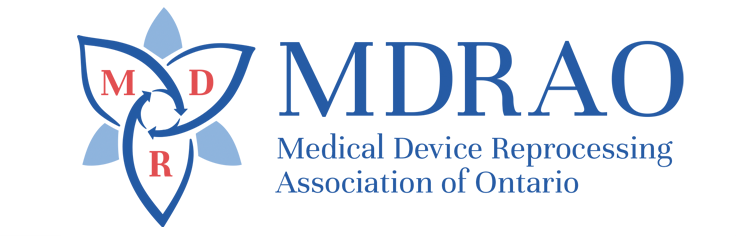 AGENDALAMBDA Chapter Meeting - MDRAOThurs. Feb. 20, 2020 – 11am EST – 10 am CentralOTN Network Event #142402139 - Conference Call - Dial 1-905-415-6667Call to OrderAttendance Additions & Adoption of AgendaLast Meeting’s MinutesNew Business:5.1	President’s Report5.2	Chapter Representative Report5.3	Financial Report5.4	Education Report		       6.  Education Session- Tony Leite, MDRAO Director of Chapter Development – Benefits of being a MDRAO member - then Q & A Session 7.	 April, 2020 @ 1pm  EST - 12 noon Central  - Event # 142402641       8.	Adjournment	